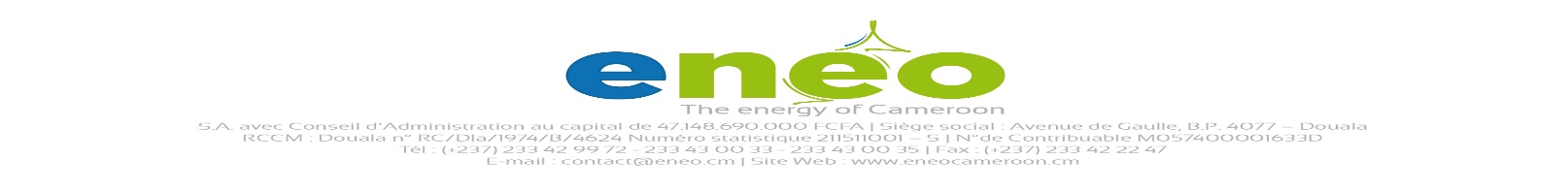 CALL FOR EXPRESSIONS OF INTEREST (AMI) N° 001 /DAL/2023FOR THE SELECTION OF DISTRIBUTORS OF MATERIALS (GENERATION, DISTRIBUTION)CLARIFICATION N°1BIDDER’S QUESTIONWe want to know if the sub-lot of a lot should also be sent separately. ENEO ANSWER:Yes, the Sub-lots must be sent separately. Each Sub-lot will constitute a different offer.BIDDER’S QUESTIONOn page 3 you talk about three lots and yet we see two lots detailed in several sub-lots.ENEO ANSWER:Please consider only the 02 lots: One for Generation, One for Distribution.BIDDER’S QUESTIONCan we submit a bid only to lot 2 as one file with some sub-lots? Since you are talking about making separate offers for the lots and not for the sub-lots.ENEO ANSWER:Please submit your bids per sub-lot.BIDDER’S QUESTIONWe would like to receive the entire tender file in order to access the various documents attached.  ENEO ANSWER:All the files needed for bid preparation and submission are available on Eneo website. This is a call for manifestation of interest process.BIDDER’S QUESTIONPlease send the Due diligence questionnaire (DDQ) file.ENEO ANSWER :DDQ file are available on Eneo Website, in French and in English.BIDDER’S QUESTIONWe would like to have additional information such as the specifications for this sub-lot 9 in order to be able to submit a correct bid.ENEO ANSWER:All the files needed for bid preparation and submission are available on Eneo website.BIDDER’S QUESTIONWe would like to have the Letter of Interest Form.ENEO ANSWER:Free presentation. The letter of expression will simply be a note to express your interest for this Call for expression of interest process.BIDDER’S QUESTIONPlease send us the tender files related to AMI n°001/DAL/2023ENEO ANSWER :There is NO other files than those released. Please note that this is a call for expression of interest process.BIDDER’S QUESTIONwe kindly ask you to grant us additional time for submission, in order to allow us to better analyze this call for expressions of interest,ENEO ANSWER:The deadline for bids submission is extended to Monday, January 30th, 2023 at 12:00 PM local time.